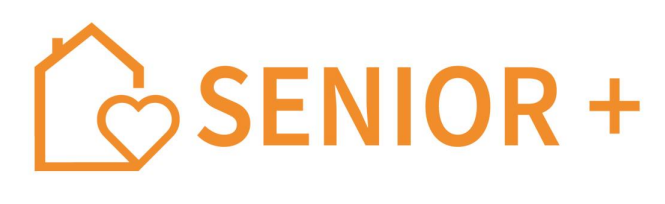 SZCZEGÓŁOWY OPIS PRZEDMIOTU ZAMÓWIENIANazwa zamówienia: Usługa wykonania i dostarczenia do Świętokrzyskiego Urzędu Wojewódzkiego w Kielcach materiałów konferencyjne - promocyjne dotyczące Programu Wieloletniego Senior+ na lata 2021-2025.Przedmiot zamówienia: przedmiotem zamówienia jest usługa wykonania i dostarczenia  do ŚUW w Kielcach materiałów konferencyjne - promocyjne dotyczących programu Senior+ według poniższej specyfikacji. Przedmiot zamówienia obejmuje:Długopis metalowy:Przykładowy produkt: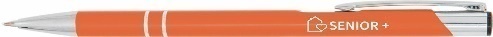 Teczka kartonowa z nadrukiem Senior+:Uwaga: Zamawiający nie dopuszcza możliwości mocowania gumek we własnym zakresie.Przykładowy produkt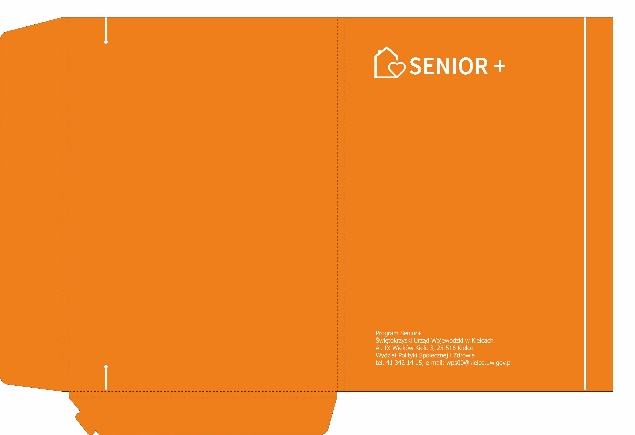 Kalendarz trójdzielny z nadrukiem Senior+:Przykładowy produkt: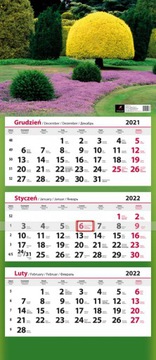 Torba z nadrukiem Senior+:Przykładowy produkt: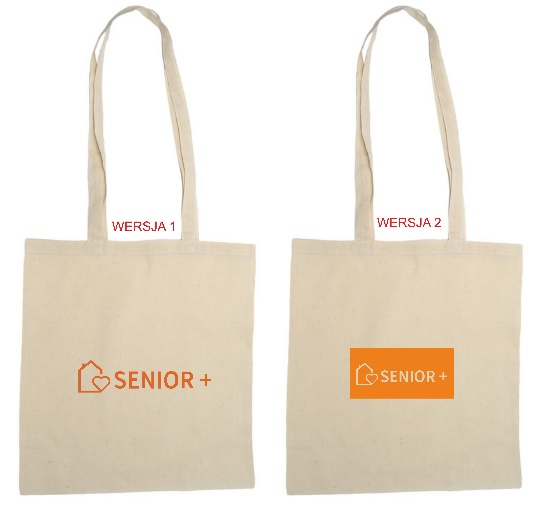 Wachlarz reklamowy z nadrukiem Senior+:Przykładowy produkt: 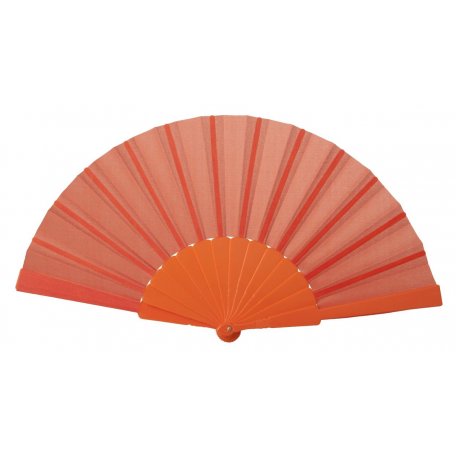 Piłeczka antystresowa z nadrukiem Senior+:Przykładowy produkt: 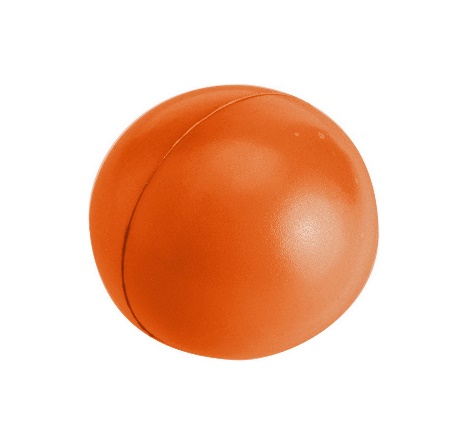 Memo stick z długopisem w kartonowym etui z nadrukiem Senior+:Przykładowy produkt: 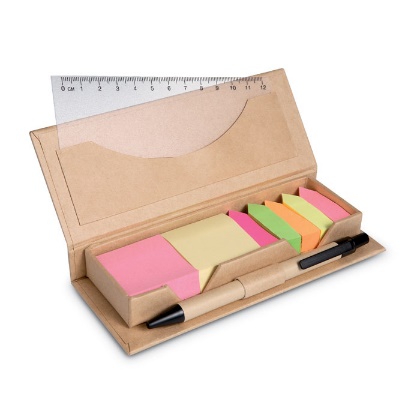 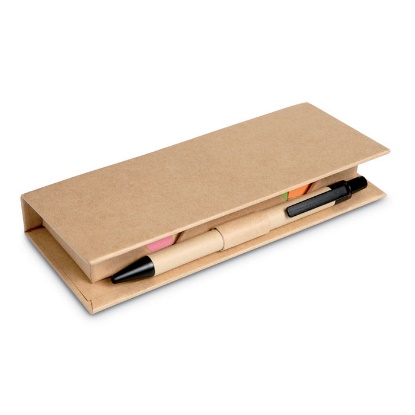 Worek/plecakPrzykładowy produkt: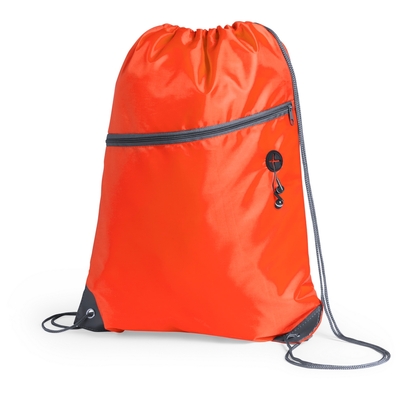  Organizer na leki pojemnik/pudełko 7 dni z nadrukiem Senior+ :Przykładowy produkt: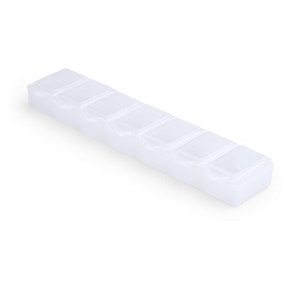 Łyżka do butów z nadrukiem Senior+:Przykładowy produkt: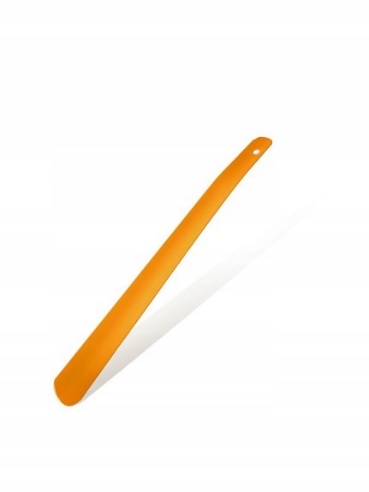 Zestaw do czyszczenia pielęgnacji butów z nadrukiem Senior+:Przykładowy produkt: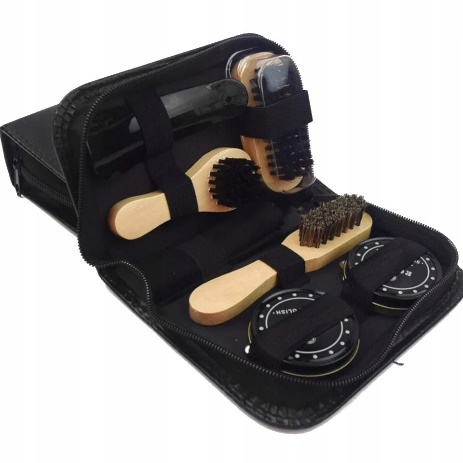 Torba prezentowa z nadrukiem Senior+:Przykładowy produkt: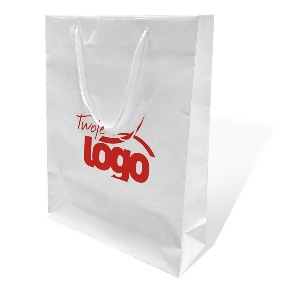 Przykładowy logotyp programu Senior+ Logotypy Senior+ dostępne są na stronie:http://senior.gov.pl/program_senior_plus/strona/75Logotyp Wojewody Świętokrzyskiego dostępne są na stronie Świętokrzyskiego Urzędu Wojewódzkiego:http://www.kielce.uw.gov.pl/pl/biuro-prasowe/do-pobrania/8020,Do-pobrania.htmlilość500 szt.materiałmetalwymiaryØ 1 cm x 13,5 cm (tolerancja +/- 0,5 cm do każdego z wymiarów)kolorpomarańczowyopispokrycie korpusu: lakier w kolorze pomarańczowym, elementy wykończeniowe w kolorze srebrnym: klip, dwie obręcze, końcówka, wkład do długopisu w kolorze niebieskimznakowaniegrawer laserowy: logotyp Senior+uwagiprzed rozpoczęciem dostawy Zamawiający wymaga przedstawienia do swojej akceptacji projektu graficznego sporządzonego przez Wykonawcęilość100 szt.materiałkarton kredowy o gramaturze co najmniej 350g, uszlachetnienie zewnętrznej powierzchni folią typu soft touch, teczka ze skrzydełkami i gumką z zakuwkami; wymiary230 mm x307 mm;kolorkolor teczki pomarańczowy nawiązujący gamą kolorystyczną do logotypu Programu Senior+; w lewym górnym narożniku na pierwszej stronie, jednostronny, logo Senior+ lakierem UV wybiórczym (czcionka Arial, wielkość czcionki: 36, pogrubiona, kapitaliki, kolor czcionki: biel);znakowaniePole tekstowe: na dole pierwszej strony, tekst biały: Program Senior+, Świętokrzyski Urząd Wojewódzki w Kielcach, Al. IX Wieków Kielc 3, 25 – 516 Kielce, Wydział Polityki Społecznej i Zdrowia, tel. 41 342 14 15, email: wps00@kielce.uw.gov.pluwagiprzed rozpoczęciem dostawy Zamawiający wymaga przedstawienia do swojej akceptacji projektu graficznego sporządzonego przez Wykonawcęilość250 szt.materiałkarton i papier standardwymiaryformat kalendarza: 32 x 36 cm, główka: format 32 x 20 cm, oprawiona z efektem wypukłości doklejana do pleców, kalendarium: trzy oddzielne bloczki (30 x 15 cm) doklejane do pleców, papier: główka – karton 230 g/m2, plecy – karton 300 g/m2, kalendarium offset 90 g/m2, drukzdjęcie – jednostronny, barwny + lakier UV błysk, kalendarium – jednostronny barwnyopiskalendarz na rok 2024 z całoroczną główką i zrywanymi kartami kalendarium z wyróżnionymi świętami narodowymi oraz dniami wolnymi od pracy, sobotami i niedzielami, wskazane imieniny oraz nazwy dni i miesięcy (miesiąc bieżący wyróżniony kolorystycznie, bieżąca numeracja tygodnia). Pasek regulowany z czerwonym okienkiemznakowaniegłówka kalendarza: logo Senior+ oraz wykonanie według indywidualnego projektu z wykorzystaniem zdjęć/grafiki z motywem nawiązującym do tematyki seniorów w aspekcie aktywności, sportu, kultury; pole tekstowe: na główce kalendarza, druk czarny, tekst: Program Senior+, Świętokrzyski Urząd Wojewódzki w Kielcach, Al. IX Wieków Kielc 3, 25 – 516 Kielce, Wydział Polityki Społecznej i Zdrowia, tel. 41 342 14 15, email: wps00@kielce.uw.gov.pl uwagiprzed rozpoczęciem dostawy Zamawiający wymaga przedstawienia do swojej akceptacji projektu graficznego sporządzonego przez Wykonawcęilość500 szt.materiałbawełna ekowymiarymieszcząca A4kolorkremowy, ecruopistyp: na ramię, długość uchwytów: ok. 36 cm (niedopuszczalny jest produkt krótszy), gramatura: nie mniej niż 140 g/m²znakowanienadruk: pomarańczowy logotyp Senior+ na jednej stronie, wyśrodkowany. Powierzchnia ok. 13 cm x 4 cmuwagiprzed rozpoczęciem dostawy Zamawiający wymaga przedstawienia do swojej akceptacji projektu graficznego sporządzonego przez Wykonawcęilość500 szt.materiałplastikwymiaryrozmiar produktu: 430x230 mm, rozmiar nadruku: 7x30/ 10x50 mmkolorpomarańczowyopiswachlarz z materiału, z plastikową rączką, znakowanienadruk: biały logotyp Senior+uwagiprzed rozpoczęciem dostawy Zamawiający wymaga przedstawienia do swojej akceptacji projektu graficznego sporządzonego przez Wykonawcęilość500 szt.materiałpoliuretan (gąbczasta pianka)wymiaryśrednica piłeczki: 6 cmkolorpomarańczowyopismiękka, piankowa, idealna do zagniatania, duszenie czy rzucanieznakowanienadruk: logotyp Senior+ jednostronny, monochromatyczny (biały), trwały, tampodrukuwagiprzed rozpoczęciem dostawy Zamawiający wymaga przedstawienia do swojej akceptacji projektu graficznego sporządzonego przez Wykonawcęilość200 szt.materiałpapier, plastikwymiaryok. 160 mm x 60mm x 23 mmkolorneutralnyopisw etui duży bloczek kartek samoprzylepnych oraz kolorowe samoprzylepne karteczki (4-6 kolorów), długopis lub ołówek; Zamawiający wymaga aby bloczek karteczek samoprzylepnych oraz karteczki memo (kolor), długopis/ołówek były umieszczone w etui. Zamawiający nie dopuszcza możliwości samodzielnego składania produktu;znakowaniena froncie etui, w centralnej części nadruk Senior+, typ czcionki: Arial, wielkość czcionki: 30 (pogrubiona, kapitaliki)uwagiprzed rozpoczęciem dostawy Zamawiający wymaga przedstawienia do swojej akceptacji projektu graficznego sporządzonego przez Wykonawcęilość800 szt.materiałpoliesterwymiary37 cm x 44 cm (tolerancja +/- 5 cm do każdego z wymiarów)kolorpomarańczowy opisworek z poliestru, od góry worek zamykany za pomocą ściągaczy, ściągacze w kolorze czarnym, kieszonka z przodu odsuwana suwakiem, wejście na kabel, wzmocnione rogiznakowanienadruk: biały logotyp Senior+ na kieszeni worka pośrodkuuwagiprzed rozpoczęciem dostawy Zamawiający wymaga przedstawienia do swojej akceptacji projektu graficznego sporządzonego przez Wykonawcęilość500 szt.materiałplastik;wymiary14,5 x 1,6 x 3,3 cm;kolorbiałyznakowanienadruk: pomarańczowy logotyp SENIOR+uwagiprzed rozpoczęciem dostawy Zamawiający wymaga przedstawienia do swojej akceptacji projektu graficznego sporządzonego przez Wykonawcęilość300 szt.materiałplastikopisprodukt ma zawierać dziurkę do zawieszeniawymiarydługość: 65 cm; szerokość: 4,5 cm; wysokość: 0,5 cmkolorpomarańczowy znakowanienadruk: biały logotyp Senior+;uwagiprzed rozpoczęciem dostawy Zamawiający wymaga przedstawienia do swojej akceptacji projektu graficznego sporządzonego przez Wykonawcęilość100 szt.materiałetui wykonane z ekoskóry, zamek: błyskawiczny, opiszestaw powinien zawierać 7 elementów: łyżkę do wkładania obuwia, dwie pasty do butów: jedna dedykowana do obuwia czarnego a druga w kolorze naturalnym do pozostałych kolorów, szczotka typu mazak do nakładania pasty na skórzane obuwie, okrągła szczotka do wygodnego rozprowadzania kosmetyku na skórze, prostokątna szczotka do polerowania skóry, miękka szmatka do polerowania oraz etui. Pojemność jednej pasty do butów 20 ml. wymiaryetui: 17,5 x 10 x 5 cmkolorczarny;znakowanienadruk: biały logotyp Senior+; uwagiprzed rozpoczęciem dostawy Zamawiający wymaga przedstawienia do swojej akceptacji projektu graficznego sporządzonego przez Wykonawcęilość250 szt.materiałkreda o gramaturze 200 g, folia błyskopisuchwyt biały ze sznurka poliestrowego. Torba powinna posiadać usztywniane denko oraz górne zakładki. wymiary17 x 8 x 23 cmkolorpomarańczowyznakowanienadruk: biały logotyp SENIOR+ oraz logotyp Wojewoda Świętokrzyskiuwagiprzed rozpoczęciem dostawy Zamawiający wymaga przedstawienia do swojej akceptacji projektu graficznego sporządzonego przez Wykonawcę